                          Мај .Успешан такмичарски низ наших ученикаЗапажен успех наших ученика остварен је и на такмичењу  у шаху.Ученик Алекса Стојановић  освојио је прво место на Општинском такмичењу у шаху,док је Марко Николић освојио прво место на овом такмичењу.Све честитке нашим ученицима и наставнику Храниславу Стојановићу на забележеном успеху.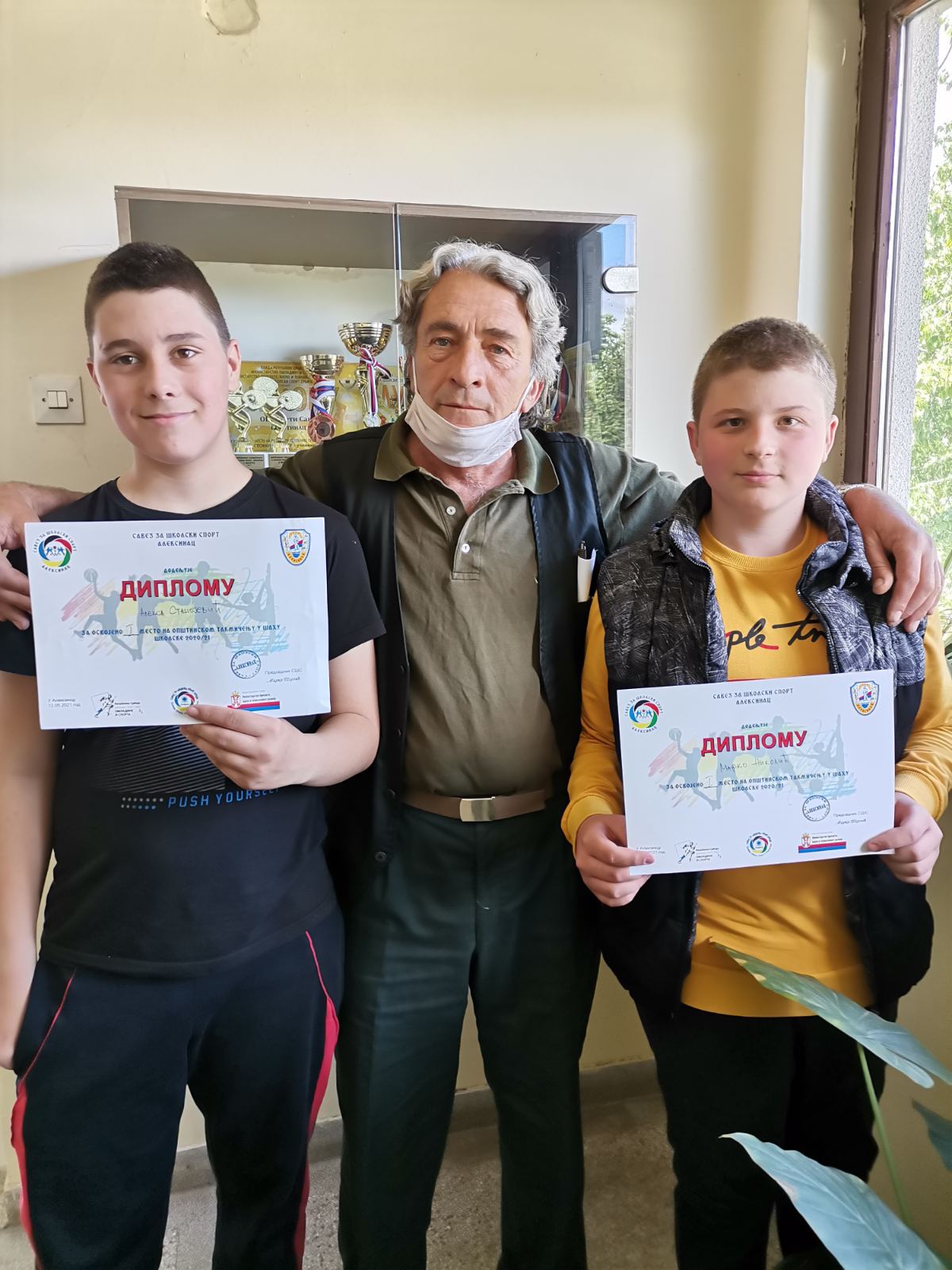 Ученици другог разреда у Мозгову ,у оквиру пројектне наставе  радили су на тему Ризница биљног блага.Са својом учитељицом Слађаном Божиловић показали су своју креативност као и таленат који поседују.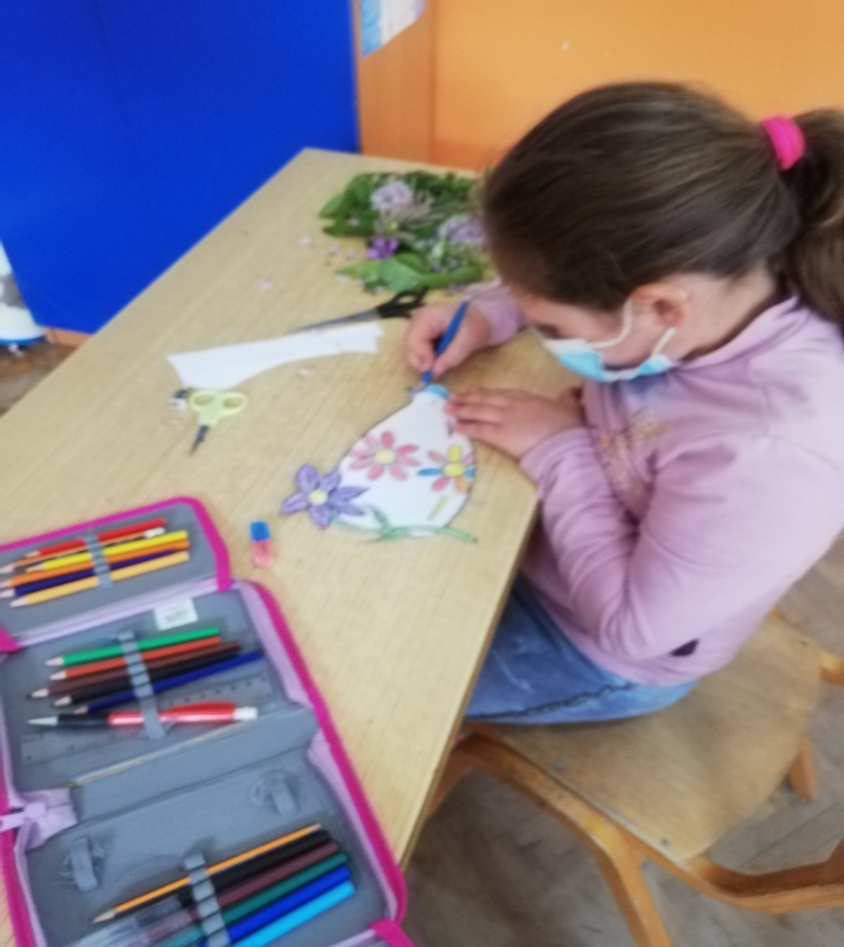 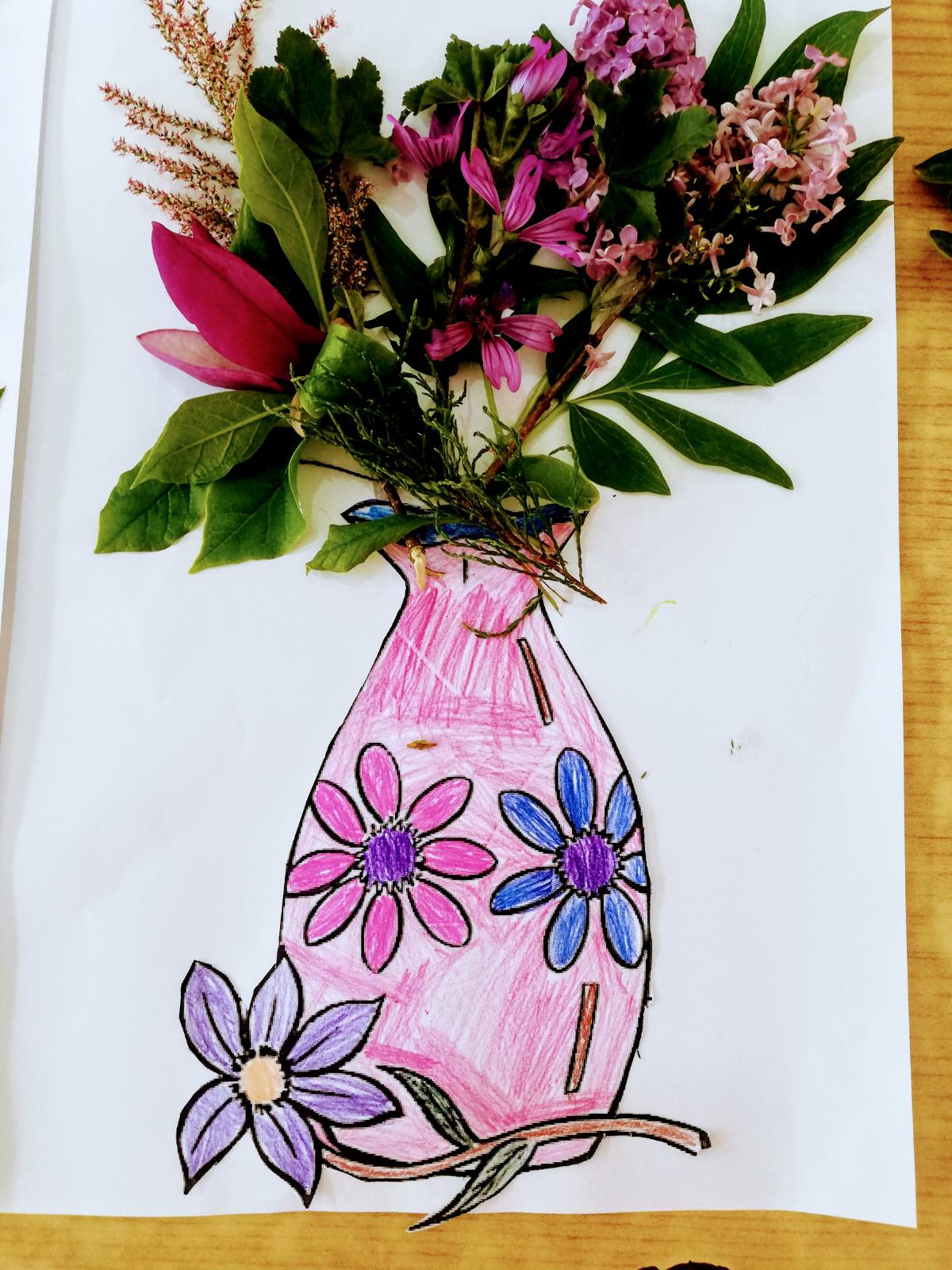 У оквиру конкурса Дигитални хербаријум нашег завичаја,ученици наше школе су добили захвалнице и књиге.Ученице петог разреда  у Мозгову Анастасија Павловић,Невена Живановић и Сара Марковић као и ученици седмог разреда у Мозгову  Мартина Митровић,Вељко Петковић,Кристијан Бранковић ,Милица Стојановић и Немања Ђурић награђени су у оквиру овог пројекта.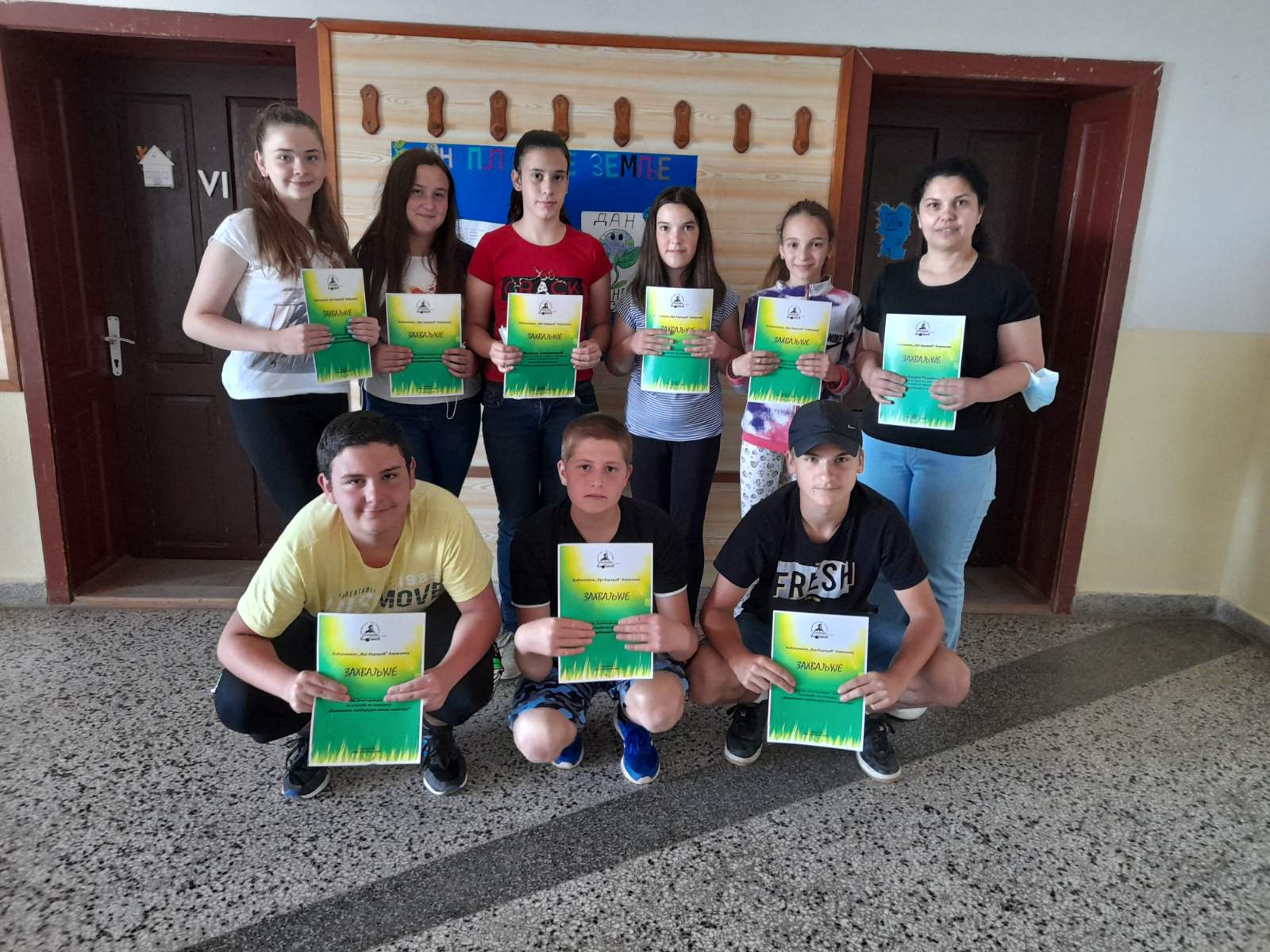 Честитамо ученицима и наставници биологије Слободанки Рогановић  на успеху који су остварили на овом такмичењу.